Micro Quotations for The Anthology @EduqasMicro Quotations for The Anthology @EduqasMicro Quotations for The Anthology @EduqasMicro Quotations for The Anthology @EduqasMicro Quotations for The Anthology @EduqasMicro Quotations for The Anthology @EduqasThe ManhuntPassionateRungsDamagedGrazedMine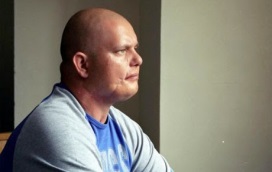 Sonnet 43LoveSoulFreelySaintsDeath 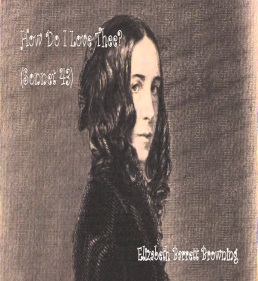 London WanderWeaknessWoe Man Plague 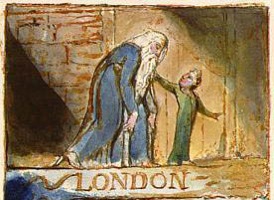 The SoldierEngland Die ConcealedEvil Heaven 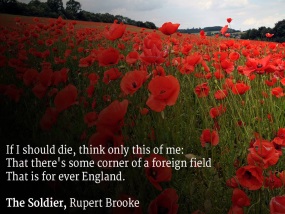 She walks in Beauty Night Climes Grace Eloquent Innocent 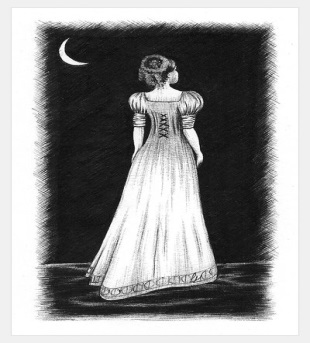 Living Space Crookedly Dangerously Slanted Thin Faith 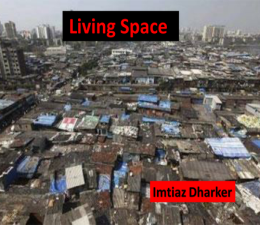 As imperceptibly as GriefLapsedQuietness Dusk Harrowing Beautiful 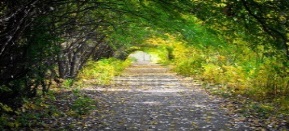 Cozy ApologiaAnythingFreeHurricaneWorthlessBunkered 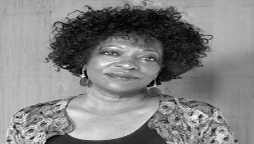 Valentine Onion BlindTruthfulFierce Knife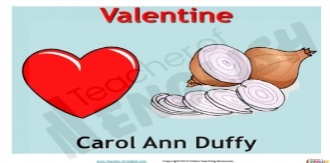 A Wife in London Tawny Irony Tragedy thicker flicker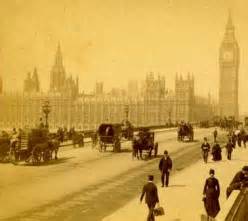 Death of a Naturalist Flax-damSlobber Mammy Chorus Pulsed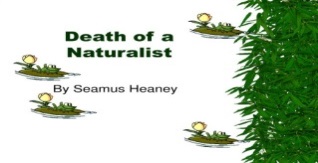 Hawk Roosting Sit Hooked Locked Creation Permitted 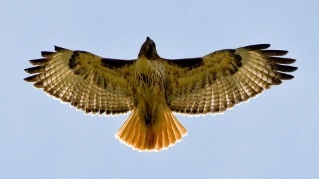 To Autumn Maturing SwellWinnowing Patient Sing 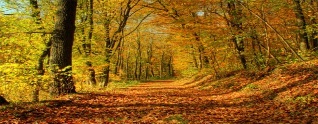 Afternoons Fading HollowsWedding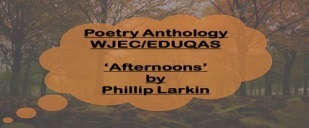 Courting-placesPushing Dulce et Decorum Est Beggars Gas!Drunk Drowning Incurable 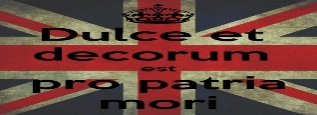 OzymandiasTraveller Antique Lifeless King Despair 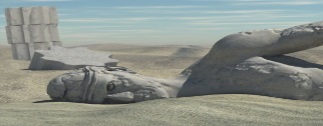 Mametz Wood Farmers WastedBroken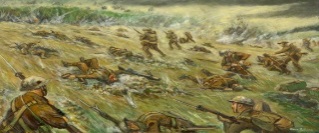 Nesting Dropped Excerpt from the PreludeFrosty Happy ProudDistant Orange 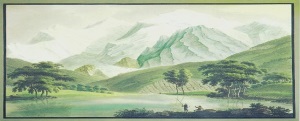 